THE COLLEGE OF FOOT HEALTH PRACTITIONERS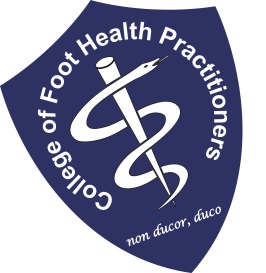 January 15TH – 26thFebruary 12th to 23th March 11th to 22thApril 8th to 19thMay 13th to 24thJune 10th to 21st July 15th to 26th August 12th to 23rd   September 9th to 20th   October 7th to 18th November 11th to 22nd   December 2nd to 13th EXCLUDING WEEKENDSRESERVE YOUR PLACE PLEASE CONTACT:Phone: 0121 559 0180See our web site: www.collegefhp.com